DialogueOrdering food at a fast food restaurantSpeaking worksheet Let's get the orders from your classmates!!!Your total is $___________ !!!!Your budget is $___________ 양식의 맨 아래양식의 맨 아래Speaking Lesson PlanSpeaking Lesson PlanSpeaking Lesson PlanSpeaking Lesson PlanSpeaking Lesson PlanSpeaking Lesson PlanTITLEHow to order menu at a fast food restaurantHow to order menu at a fast food restaurantHow to order menu at a fast food restaurantHow to order menu at a fast food restaurantHow to order menu at a fast food restaurantInstructorInstructor Ss' LevelAge GroupNo of SsLengthAdeleAdeleLower IntermediateAdult1350 minutesMaterials:A board and markers Dialogue hand-out (14 copies)Speaking worksheet “Get orders” (14 copies)       (Make sure the budget is unseen in each paper)Materials:A board and markers Dialogue hand-out (14 copies)Speaking worksheet “Get orders” (14 copies)       (Make sure the budget is unseen in each paper)Materials:A board and markers Dialogue hand-out (14 copies)Speaking worksheet “Get orders” (14 copies)       (Make sure the budget is unseen in each paper)Materials:A board and markers Dialogue hand-out (14 copies)Speaking worksheet “Get orders” (14 copies)       (Make sure the budget is unseen in each paper)Materials:A board and markers Dialogue hand-out (14 copies)Speaking worksheet “Get orders” (14 copies)       (Make sure the budget is unseen in each paper)Materials:A board and markers Dialogue hand-out (14 copies)Speaking worksheet “Get orders” (14 copies)       (Make sure the budget is unseen in each paper)Aims:Students will practice and improve speaking and listening skills by having casual conversation at a restaurantStudents will learn vocabulary and expressions about food and ordering food through a dialogue and role-play activityAims:Students will practice and improve speaking and listening skills by having casual conversation at a restaurantStudents will learn vocabulary and expressions about food and ordering food through a dialogue and role-play activityAims:Students will practice and improve speaking and listening skills by having casual conversation at a restaurantStudents will learn vocabulary and expressions about food and ordering food through a dialogue and role-play activityAims:Students will practice and improve speaking and listening skills by having casual conversation at a restaurantStudents will learn vocabulary and expressions about food and ordering food through a dialogue and role-play activityAims:Students will practice and improve speaking and listening skills by having casual conversation at a restaurantStudents will learn vocabulary and expressions about food and ordering food through a dialogue and role-play activityAims:Students will practice and improve speaking and listening skills by having casual conversation at a restaurantStudents will learn vocabulary and expressions about food and ordering food through a dialogue and role-play activityLanguage Skills :Listening: Listening to teacher's instructions and classmates in activitySpeaking: Practicing conversation using sentences from the dialogueReading: Reading a script and words on a dialogue and worksheetLanguage Skills :Listening: Listening to teacher's instructions and classmates in activitySpeaking: Practicing conversation using sentences from the dialogueReading: Reading a script and words on a dialogue and worksheetLanguage Skills :Listening: Listening to teacher's instructions and classmates in activitySpeaking: Practicing conversation using sentences from the dialogueReading: Reading a script and words on a dialogue and worksheetLanguage Skills :Listening: Listening to teacher's instructions and classmates in activitySpeaking: Practicing conversation using sentences from the dialogueReading: Reading a script and words on a dialogue and worksheetLanguage Skills :Listening: Listening to teacher's instructions and classmates in activitySpeaking: Practicing conversation using sentences from the dialogueReading: Reading a script and words on a dialogue and worksheetLanguage Skills :Listening: Listening to teacher's instructions and classmates in activitySpeaking: Practicing conversation using sentences from the dialogueReading: Reading a script and words on a dialogue and worksheetLanguage Systems :Phonology: Students will be practicing pronunciation during dialogue exercisesLexis: Students will be focusing on words, phrases commonly used at a restaurant Discourse: Students will have a conversation with partners by role-play, and communication with many classmates by activityFunction: To be familiar with ordering menu at a restaurantLanguage Systems :Phonology: Students will be practicing pronunciation during dialogue exercisesLexis: Students will be focusing on words, phrases commonly used at a restaurant Discourse: Students will have a conversation with partners by role-play, and communication with many classmates by activityFunction: To be familiar with ordering menu at a restaurantLanguage Systems :Phonology: Students will be practicing pronunciation during dialogue exercisesLexis: Students will be focusing on words, phrases commonly used at a restaurant Discourse: Students will have a conversation with partners by role-play, and communication with many classmates by activityFunction: To be familiar with ordering menu at a restaurantLanguage Systems :Phonology: Students will be practicing pronunciation during dialogue exercisesLexis: Students will be focusing on words, phrases commonly used at a restaurant Discourse: Students will have a conversation with partners by role-play, and communication with many classmates by activityFunction: To be familiar with ordering menu at a restaurantLanguage Systems :Phonology: Students will be practicing pronunciation during dialogue exercisesLexis: Students will be focusing on words, phrases commonly used at a restaurant Discourse: Students will have a conversation with partners by role-play, and communication with many classmates by activityFunction: To be familiar with ordering menu at a restaurantLanguage Systems :Phonology: Students will be practicing pronunciation during dialogue exercisesLexis: Students will be focusing on words, phrases commonly used at a restaurant Discourse: Students will have a conversation with partners by role-play, and communication with many classmates by activityFunction: To be familiar with ordering menu at a restaurantAssumptions :Students can speak basic sentence and can read the amount of US dollarStudents have experiences of ordering food at a fast food restaurant so they know about famous fast food restaurant and typical menus.Assumptions :Students can speak basic sentence and can read the amount of US dollarStudents have experiences of ordering food at a fast food restaurant so they know about famous fast food restaurant and typical menus.Assumptions :Students can speak basic sentence and can read the amount of US dollarStudents have experiences of ordering food at a fast food restaurant so they know about famous fast food restaurant and typical menus.Assumptions :Students can speak basic sentence and can read the amount of US dollarStudents have experiences of ordering food at a fast food restaurant so they know about famous fast food restaurant and typical menus.Assumptions :Students can speak basic sentence and can read the amount of US dollarStudents have experiences of ordering food at a fast food restaurant so they know about famous fast food restaurant and typical menus.Assumptions :Students can speak basic sentence and can read the amount of US dollarStudents have experiences of ordering food at a fast food restaurant so they know about famous fast food restaurant and typical menus.Anticipated Errors and Solutions :Students may not be familiar with fast foodBriefly show more picture of fast food and elicit from other studentsIf time is shortMake pair discussion short or make post-activity short If activity is finished earlier than expectedMake post-activity long by sharing the result of their sales from all the studentsAnticipated Errors and Solutions :Students may not be familiar with fast foodBriefly show more picture of fast food and elicit from other studentsIf time is shortMake pair discussion short or make post-activity short If activity is finished earlier than expectedMake post-activity long by sharing the result of their sales from all the studentsAnticipated Errors and Solutions :Students may not be familiar with fast foodBriefly show more picture of fast food and elicit from other studentsIf time is shortMake pair discussion short or make post-activity short If activity is finished earlier than expectedMake post-activity long by sharing the result of their sales from all the studentsAnticipated Errors and Solutions :Students may not be familiar with fast foodBriefly show more picture of fast food and elicit from other studentsIf time is shortMake pair discussion short or make post-activity short If activity is finished earlier than expectedMake post-activity long by sharing the result of their sales from all the studentsAnticipated Errors and Solutions :Students may not be familiar with fast foodBriefly show more picture of fast food and elicit from other studentsIf time is shortMake pair discussion short or make post-activity short If activity is finished earlier than expectedMake post-activity long by sharing the result of their sales from all the studentsAnticipated Errors and Solutions :Students may not be familiar with fast foodBriefly show more picture of fast food and elicit from other studentsIf time is shortMake pair discussion short or make post-activity short If activity is finished earlier than expectedMake post-activity long by sharing the result of their sales from all the studentsReferences :https://en.islcollective.com/resources/printables/worksheets_doc_docx/ordering_in_a_fast_fast_restaurant/food-ordering-fastfood/51741References :https://en.islcollective.com/resources/printables/worksheets_doc_docx/ordering_in_a_fast_fast_restaurant/food-ordering-fastfood/51741References :https://en.islcollective.com/resources/printables/worksheets_doc_docx/ordering_in_a_fast_fast_restaurant/food-ordering-fastfood/51741References :https://en.islcollective.com/resources/printables/worksheets_doc_docx/ordering_in_a_fast_fast_restaurant/food-ordering-fastfood/51741References :https://en.islcollective.com/resources/printables/worksheets_doc_docx/ordering_in_a_fast_fast_restaurant/food-ordering-fastfood/51741References :https://en.islcollective.com/resources/printables/worksheets_doc_docx/ordering_in_a_fast_fast_restaurant/food-ordering-fastfood/51741Notes :Focus on giving students more time to speak Monitor students' activity and try to find out the difficulties  Notes :Focus on giving students more time to speak Monitor students' activity and try to find out the difficulties  Notes :Focus on giving students more time to speak Monitor students' activity and try to find out the difficulties  Notes :Focus on giving students more time to speak Monitor students' activity and try to find out the difficulties  Notes :Focus on giving students more time to speak Monitor students' activity and try to find out the difficulties  Notes :Focus on giving students more time to speak Monitor students' activity and try to find out the difficulties  Lead-InLead-InLead-InLead-InMaterialsBoard, PicturesBoard, PicturesBoard, PicturesTimeSetupStudentsTeacher5 minWhole classStudents say words related to the pictureStart with showing picture of 'McDonald' Elicit the word "burger" and "order" with following questions; NotesIn case of students do not saying the word "burger" and "order", prepare more pictures NotesIn case of students do not saying the word "burger" and "order", prepare more pictures NotesIn case of students do not saying the word "burger" and "order", prepare more pictures NotesIn case of students do not saying the word "burger" and "order", prepare more pictures Pre-ActivityPre-ActivityPre-ActivityPre-ActivityMaterialsDialogue, BoardDialogue, BoardDialogue, BoardTimeSetupStudentsTeacher10 minWhole ClassStudents read the dialogue as role-play with teacher.(Students will be the customer at first, and the waiter at second time)Students get to know the meaning and usage of new vocabularyHand out dialogue.Give instructions to go on a role-play with the dialogue. First time, Teacher take the waiter role and students take the customer role, and read one more with switching roles.Elicit the meaning of "would you like" and "for here or to go"Explain the functions of these two expressionNotesIf students have difficulties to understand the meaning of the vocabulary besides the vocabulary covered at the class, try to elicit and make them understandNotesIf students have difficulties to understand the meaning of the vocabulary besides the vocabulary covered at the class, try to elicit and make them understandNotesIf students have difficulties to understand the meaning of the vocabulary besides the vocabulary covered at the class, try to elicit and make them understandNotesIf students have difficulties to understand the meaning of the vocabulary besides the vocabulary covered at the class, try to elicit and make them understandMain ActivityMain ActivityMain ActivityMain ActivityMaterialsDialogue, Worksheet(activity), BoardDialogue, Worksheet(activity), BoardDialogue, Worksheet(activity), BoardTimeSetupStudentsTeacher10minsPair workStudents speak with their partners using the dialogue. They can change the word underlined using the "menu" on the bottom of the paperStudents find out new partner and speak with another partnerGive instructions of pair work ICQMonitorMake students find new partner and continue10minWhole classStudents have the worksheet with food menus and the prices. Students will stand up and try to have conversation as many as classmates.Students will buy as customers and sell as waiters.When they buy, they cannot order more than their budget. - Each student have different budget to buy the item (the budget can be seen only to the owner).When they sell, try to get orders from classmates. And write down classmates' name, their order, whether they eat there or outside, and the total price of their order on the worksheet.When the time is up, student who earn the highest amount of money in total will be the winner.Give instructions of activity "Get orders" showing the worksheetExplain the aim of this activity, get orders from classmates and earn money as much as possible. Hand out the worksheetICQ MonitorNotesMonitor if the activity is not going well and if the students go wrong way. When guide is needed, stop the activity for a moment, and explain again NotesMonitor if the activity is not going well and if the students go wrong way. When guide is needed, stop the activity for a moment, and explain again NotesMonitor if the activity is not going well and if the students go wrong way. When guide is needed, stop the activity for a moment, and explain again NotesMonitor if the activity is not going well and if the students go wrong way. When guide is needed, stop the activity for a moment, and explain again Post ActivityPost ActivityPost ActivityPost ActivityMaterialsboardboardboardTimeSetupStudentsTeacher10 minWhole classStudents say how much they earn in total. The selected students share the orders they sold and the price to the whole class. Look for students who earn money the most and the least and find out who is the winner.Ask students to share their list of sales item and price5 minWhole classStudents review vocabulary and share feedbacks Eliciting some of the essential vocabulary and phraseNotesIf many students tied and time is not enough, just make one or two students share their sales.NotesIf many students tied and time is not enough, just make one or two students share their sales.NotesIf many students tied and time is not enough, just make one or two students share their sales.NotesIf many students tied and time is not enough, just make one or two students share their sales.Waiter :  May I take your order?Customer:  Yes, I would like a hamburger, please.Waiter :  Would you like medium or large?Customer:  Medium, please.Waiter :  Would you like side menus?Customer:  Yes, I want french fries, too.Waiter :  Would you like something to drink?Customer:  Yes, I would like one coke, please.Waiter :  Would you like anything else?Customer:  No, thanks. That’s it. Waiter :  For here or to go?Customer:  For here, please.Waiter :  Your total is $7.00.Customer:  OK. Here’s my credit card.Waiter :  Thank you very much. Enjoy your meal. MENU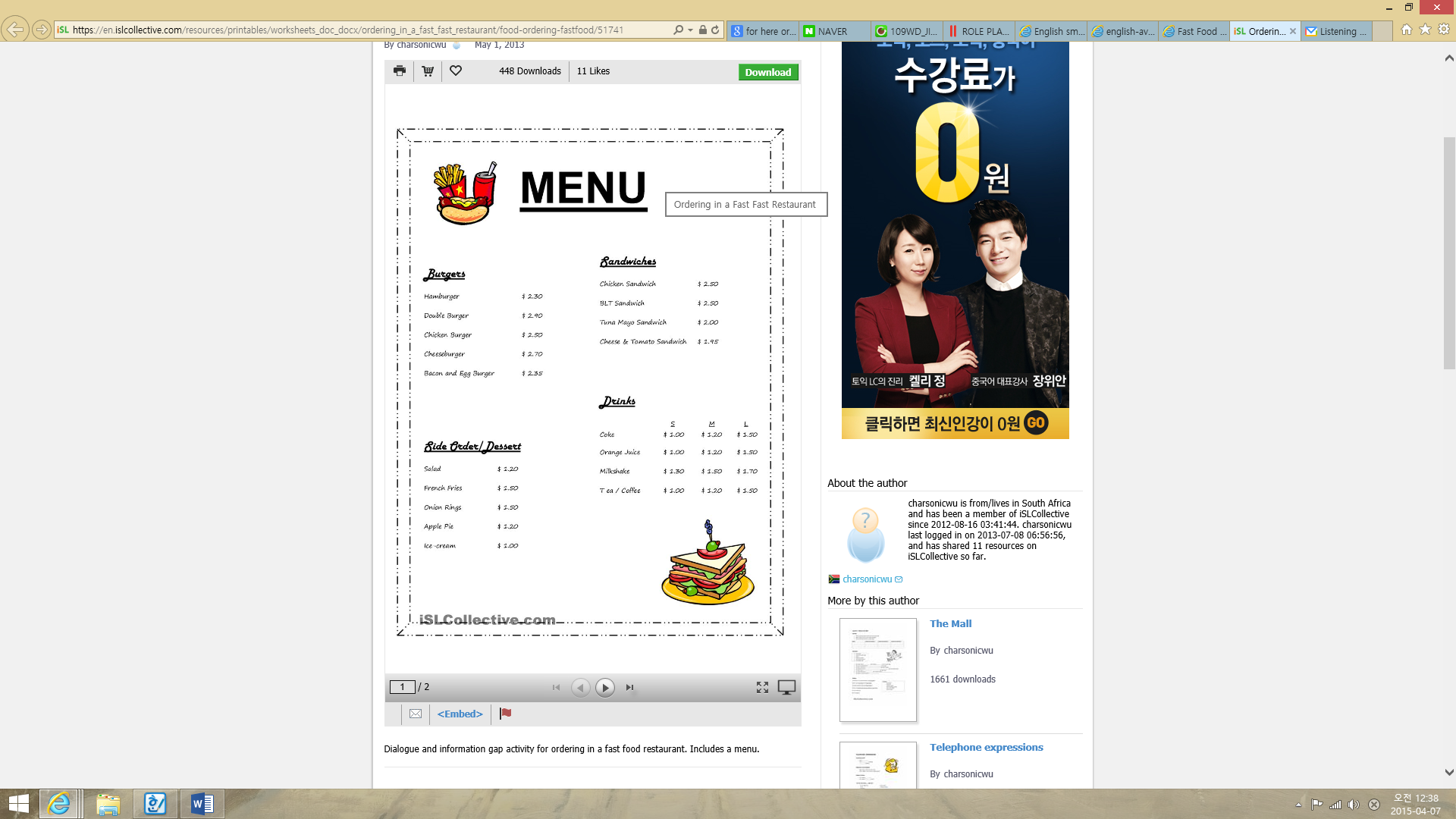  MENU MENUBurgersSide MenusDrinksGet Orders!!!Main MenuMain MenuMain MenuMain MenuHamburger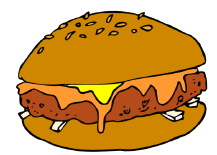 $3.0Cheeseburger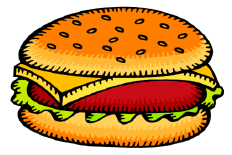 $3.5Sandwich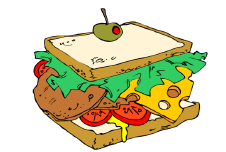 $3.5Sub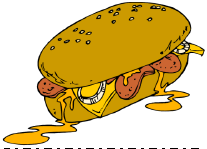 $3.0Hotdog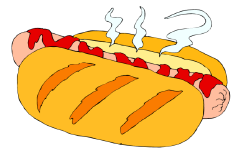 $2.0Burrito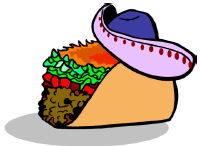 $3.5Chicken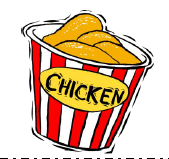 $5.0Pizza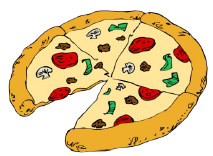 $10.0Side MenuSide MenuSide MenuSide MenuFrench fries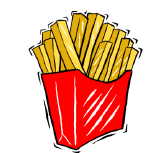 $1.0Onion Ring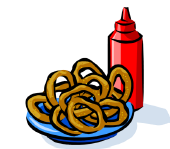 $1.5Muffin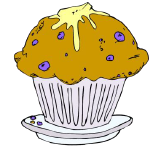 $1.0Salad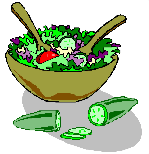 $2.0DrinksDrinksDrinksDrinksCoke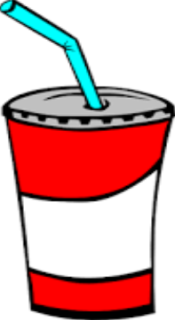 $1.0Lemonade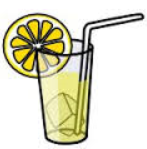 $1.5Milkshake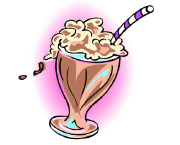 $2.0Coffee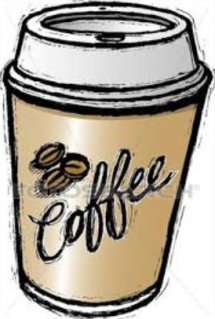 $1.0NameOrderFor here/to goTotal